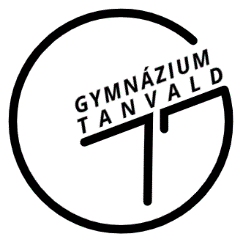 GYMNÁZIUM TANVALDSEZNAM LITERÁRNÍCH DĚL Z ČESKÉHO JAZYKA URČENÝ PRO DÍLČÍ ÚSTNÍ ZKOUŠKU PROFILOVÉ ČÁSTI MATURITNÍ ZKOUŠKY Z ČESKÉHO JAZYKA – ŠKOLNÍ ROK 2023/2024 Jméno a příjmení žáka: JMÉNO PŘÍJMENÍ (font Calibri, vel. 12, tučně a podtrženě)Termín maturitní zkoušky: JARNÍ/PODZIMNÍ (font Calibri, vel. 12, tučně a podtrženě)Datum: ____________________				Podpis žáka: ____________________Pořadové číslo tématuLiterární díloČíslo literárního díla ve školním seznamuvzor Němcová, Božena – Babička (font Calibri, vel. 12)54vzor Orwell, George – 1984 (font Calibri, vel. 12)122